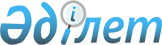 О внесении изменений и дополнения в решение Теректинского районного маслихата от 28 декабря 2017 года № 18-1 "О бюджете сельских округов Теректинского района на 2018-2020 годы"
					
			Утративший силу
			
			
		
					Решение Теректинского районного маслихата Западно-Казахстанской области от 24 апреля 2018 года № 21-1. Зарегистрировано Департаментом юстиции Западно-Казахстанской области 11 мая 2018 года № 5195. Утратило силу решением Теректинского районного маслихата Западно-Казахстанской области от 22 февраля 2019 года № 32-1
      Сноска. Утратило силу решением Теректинского районного маслихата Западно-Казахстанской области от 22.02.2019 № 32-1 (вводится в действие со дня первого официального опубликования).
      В соответствии с Бюджетным кодексом Республики Казахстан от 4 декабря 2008 года, Законом Республики Казахстан от 23 января 2001 года "О местном государственном управлении и самоуправлении в Республике Казахстан" и решением Теректинского районного маслихата от 30 марта 2018 года №20-1 "О внесении изменений и дополнений в решение Теректинского районного маслихата от 15 декабря 2017 года №17-2 "О районном бюджете на 2018-2020 годы" (зарегистрированное в Реестре государственной регистрации нормативных правовых актов от 13 апреля 2018 года №5151) Теректинский районный маслихат РЕШИЛ:
      1. Внести в решение Теректинского районного маслихата от 28 декабря 2017 года №18-1 "О бюджете сельских округов Теректинского района на 2018-2020 годы" (зарегистрированное в Реестре государственной регистрации нормативных правовых актов №5035, опубликованное 22 января 2018 года в Эталонном контрольном банке нормативных правовых актов Республики Казахстан) следующие изменения и дополнение:
      пункт 1 изложить в следующей редакции:
      "1. Утвердить бюджет Акжаикского сельского округа Теректинского района на 2018-2020 годы согласно приложениям 1, 2 и 3 соответственно, в том числе на 2018 год в следующих объемах:
      1) доходы – 39 706 тысяч тенге, в том числе:
      налоговые поступления – 8 246 тысяч тенге;
      неналоговые поступления – 2 992 тысячи тенге;
      поступления от продажи основного капитала – 0 тенге;
      поступления трансфертов – 28 468 тысяч тенге;
      2) затраты – 39 706 тысяч тенге;
      3) чистое бюджетное кредитование – 0 тенге:
      бюджетные кредиты – 0 тенге;
      погашение бюджетных кредитов – 0 тенге;
      4) сальдо по операциям с финансовыми активами – 0 тенге:
      приобретение финансовых активов – 0 тенге;
      поступления от продажи финансовых активов государства – 0 тенге;
      5) дефицит (профицит) бюджета – 0 тенге;
      6) финансирование дефицита (использование профицита) бюджета – 0 тенге:
      поступления займов – 0 тенге;
      погашение займов – 0 тенге;
      используемые остатки бюджетных средств – 0 тенге.";
      пункт 2 изложить в следующей редакции:
      "2. Утвердить бюджет Аксуатского сельского округа Теректинского района на 2018-2020 годы согласно приложениям 4, 5 и 6 соответственно, в том числе на 2018 год в следующих объемах:
      1) доходы – 32 209 тысяч тенге, в том числе:
      налоговые поступления – 9 466 тысяч тенге;
      неналоговые поступления – 1 367 тысяч тенге;
      поступления от продажи основного капитала – 0 тенге;
      поступления трансфертов – 21 376 тысяч тенге;
      2) затраты – 32 209 тысяч тенге;
      3) чистое бюджетное кредитование – 0 тенге:
      бюджетные кредиты – 0 тенге;
      погашение бюджетных кредитов – 0 тенге;
      4) сальдо по операциям с финансовыми активами – 0 тенге:
      приобретение финансовых активов – 0 тенге;
      поступления от продажи финансовых активов государства – 0 тенге;
      5) дефицит (профицит) бюджета – 0 тенге;
      6) финансирование дефицита (использование профицита) бюджета – 0 тенге:
      поступления займов – 0 тенге;
      погашение займов – 0 тенге;
      используемые остатки бюджетных средств – 0 тенге.";
      пункт 3 изложить в следующей редакции:
      "3. Утвердить бюджет Подстепновского сельского округа Теректинского района на 2018-2020 годы согласно приложениям 7, 8 и 9 соответственно, в том числе на 2018 год в следующих объемах:
      1) доходы – 55 518 тысяч тенге, в том числе:
      налоговые поступления – 29 268 тысяч тенге;
      неналоговые поступления – 4 242 тысячи тенге;
      поступления от продажи основного капитала – 0 тенге;
      поступления трансфертов – 22 008 тысяч тенге;
      2) затраты – 55 518 тысяч тенге;
      3) чистое бюджетное кредитование – 0 тенге:
      бюджетные кредиты – 0 тенге;
      погашение бюджетных кредитов – 0 тенге;
      4) сальдо по операциям с финансовыми активами – 0 тенге:
      приобретение финансовых активов – 0 тенге;
      поступления от продажи финансовых активов государства – 0 тенге;
      5) дефицит (профицит) бюджета – 0 тенге;
      6) финансирование дефицита (использование профицита) бюджета – 0 тенге:
      поступления займов – 0 тенге;
      погашение займов – 0 тенге;
      используемые остатки бюджетных средств – 0 тенге.";
      пункт 4 изложить в следующей редакции:
      "4. Утвердить бюджет Федоровского сельского округа Теректинского района на 2018-2020 годы согласно приложениям 10, 11 и 12 соответственно, в том числе на 2018 год в следующих объемах:
      1) доходы – 82 615 тысяч тенге, в том числе:
      налоговые поступления – 19 857 тысяч тенге;
      неналоговые поступления – 14 561 тысяча тенге;
      поступления от продажи основного капитала – 0 тенге;
      поступления трансфертов – 48 197 тысяч тенге;
      2) затраты – 82 615 тысяч тенге;
      3) чистое бюджетное кредитование – 0 тенге:
      бюджетные кредиты – 0 тенге;
      погашение бюджетных кредитов – 0 тенге;
      4) сальдо по операциям с финансовыми активами – 0 тенге:
      приобретение финансовых активов – 0 тенге;
      поступления от продажи финансовых активов государства – 0 тенге;
      5) дефицит (профицит) бюджета – 0 тенге;
      6) финансирование дефицита (использование профицита) бюджета – 0 тенге:
      поступления займов – 0 тенге;
      погашение займов – 0 тенге;
      используемые остатки бюджетных средств – 0 тенге.";
      пункт 5 изложить в следующей редакции:
      "5. Утвердить бюджет Чаганского сельского округа Теректинского района на 2018-2020 годы согласно приложениям 13, 14 и 15 соответственно, в том числе на 2018 год в следующих объемах:
      1) доходы – 34 782 тысячи тенге, в том числе:
      налоговые поступления – 6 560 тысяч тенге;
      неналоговые поступления – 1 044 тысячи тенге;
      поступления от продажи основного капитала – 0 тенге;
      поступления трансфертов – 27 178 тысяч тенге;
      2) затраты – 34 782 тысячи тенге;
      3) чистое бюджетное кредитование – 0 тенге:
      бюджетные кредиты – 0 тенге;
      погашение бюджетных кредитов – 0 тенге;
      4) сальдо по операциям с финансовыми активами – 0 тенге:
      приобретение финансовых активов – 0 тенге;
      поступления от продажи финансовых активов государства – 0 тенге;
      5) дефицит (профицит) бюджета – 0 тенге;
      6) финансирование дефицита (использование профицита) бюджета – 0 тенге:
      поступления займов – 0 тенге;
      погашение займов – 0 тенге;
      используемые остатки бюджетных средств – 0 тенге.";
      пункт 6 изложить в следующей редакции:
      "6. Утвердить бюджет Шагатайского сельского округа Теректинского района на 2018-2020 годы согласно приложениям 16, 17 и 18 соответственно, в том числе на 2018 год в следующих объемах:
      1) доходы – 25 985 тысяч тенге, в том числе:
      налоговые поступления – 2 159 тысяч тенге;
      неналоговые поступления – 496 тысяч тенге;
      поступления от продажи основного капитала – 0 тенге;
      поступления трансфертов – 23 330 тысяч тенге;
      2) затраты – 25 985 тысяч тенге;
      3) чистое бюджетное кредитование – 0 тенге:
      бюджетные кредиты – 0 тенге;
      погашение бюджетных кредитов – 0 тенге;
      4) сальдо по операциям с финансовыми активами – 0 тенге:
      приобретение финансовых активов – 0 тенге;
      поступления от продажи финансовых активов государства – 0 тенге;
      5) дефицит (профицит) бюджета – 0 тенге;
      6) финансирование дефицита (использование профицита) бюджета – 0 тенге:
      поступления займов – 0 тенге;
      погашение займов – 0 тенге;
      используемые остатки бюджетных средств – 0 тенге.";
      дополнить пунктом 8-1 следующего содержания:
      "8-1. Учесть, что в бюджетах сельских округов на 2018 год предусмотрены целевые трансферты из вышестоящего бюджета в общей сумме 31 657 тысяч тенге:
      1) Подстепновский сельский округ – 4 641 тысяча тенге;
      2) Федоровский сельский округ – 23 942 тысячи тенге;
      3) Чаганский сельский округ – 574 тысячи тенге;
      4) Шагатайский сельский округ – 2 500 тысяч тенге.";
      приложения 1, 4, 7, 10, 13 и 16 к указанному решению изложить в новой редакции согласно приложениям 1, 2, 3, 4, 5 и 6 к настоящему решению.
      2. Руководителю аппарата Теректинского районного маслихата (В.Мустивко) обеспечить государственную регистрацию данного решения в органах юстиции, его официальное опубликование в Эталонном контрольном банке нормативных правовых актов Республики Казахстан.
      3. Настоящее решение вводится в действие с 1 января 2018 года. Бюджет Акжаикского сельского округа на 2018 год
      тысяч тенге Бюджет Аксуатского сельского округа на 2018 год
      тысяч тенге Бюджет Подстепновского сельского округа на 2018 год
      тысяч тенге Бюджет Федоровского сельского округа на 2018 год
      тысяч тенге Бюджет Чаганского сельского округа на 2018 год
      тысяч тенге Бюджет Шагатайского сельского округа на 2018 год
      тысяч тенге
					© 2012. РГП на ПХВ «Институт законодательства и правовой информации Республики Казахстан» Министерства юстиции Республики Казахстан
				
      Председатель сессии

Е. Насипов

      Секретарь
районного маслихата

А. Нургалиев
Приложение 1
к решению Теректинского
районного маслихата
от 24 апреля 2018 года №21-1Приложение 1
к решению Теректинского
районного маслихата
от 28 декабря 2017 года №18-1
Категория
Категория
Категория
Категория
Категория
Сумма
Класс
Класс
Класс
Класс
Сумма
Подкласс
Подкласс
Подкласс
Сумма
Специфика
Специфика
Сумма
Наименование
Сумма
1) Доходы
39 706
1
Налоговые поступления
8 246
01
Подоходный налог
2 780
2
Индивидуальный подоходный налог
2 780
04
Налоги на собственность
5 466
1
Налоги на имущество
59
3
Земельный налог
263
4
Налог на транспортные средства
5 144
2
Неналоговые поступления
2 992
3
Поступления от продажи основного капитала
0
4
Поступления трансфертов
28 468
02
Трансферты из вышестоящих органов государственного управления
28 468
3
Трансферты из районного (города областного значения) бюджета
28 468
Функциональная группа
Функциональная группа
Функциональная группа
Функциональная группа
Функциональная группа
Сумма
Функциональная подгруппа
Функциональная подгруппа
Функциональная подгруппа
Функциональная подгруппа
Сумма
Администратор бюджетных программ
Администратор бюджетных программ
Администратор бюджетных программ
Сумма
Программа
Программа
Сумма
Наименование
Сумма
2) Затраты
39 706
01
Государственные услуги общего характера
24 520
1
Представительные, исполнительные и другие органы, выполняющие общие функции государственного управления
24 520
124
Аппарат акима города районного значения, села, поселка, сельского округа
24 520
001
Услуги по обеспечению деятельности акима города районного значения, села, поселка, сельского округа
24 520
04
Образование
3 276
2
Начальное, основное среднее и общее среднее образование
3 276
124
Аппарат акима города районного значения, села, поселка, сельского округа
3 276
005
Организация бесплатного подвоза учащихся до ближайшей школы и обратно в сельской местности
3 276
05
Здравоохранение
121
9
Прочие услуги в области здравоохранения
121
124
Аппарат акима города районного значения, села, поселка, сельского округа
121
002
Организация в экстренных случаях доставки тяжелобольных людей до ближайшей организации здравоохранения, оказывающей врачебную помощь
121
07
Жилищно-коммунальное хозяйство
6 440
3
Благоустройство населенных пунктов
6 440
124
Аппарат акима города районного значения, села, поселка, сельского округа
6 440
008
Освещение улиц в населенных пунктах
5 780
011
Благоустройство и озеленение населенных пунктов
660
12
Транспорт и коммуникации
1 254
1
Автомобильный транспорт
1 254
124
Аппарат акима города районного значения, села, поселка, сельского округа
1 254
013
Обеспечение функционирования автомобильных дорог в городах районного значения, селах, поселках, сельских округах
1 254
13
Прочие
4 095
9
Прочие
4 095
124
Аппарат акима города районного значения, села, поселка, сельского округа
4 095
040
Реализация мероприятий для решения вопросов обустройства населенных пунктов в реализацию мер по содействию экономическому развитию регионов в рамках Программы развития регионов до 2020 года
4 095
3) Чистое бюджетное кредитование
0
Бюджетные кредиты 
0
Категория
Категория
Категория
Категория
Категория
Сумма
Класс
Класс
Класс
Класс
Сумма
Подкласс
Подкласс
Подкласс
Сумма
Специфика
Специфика
Сумма
Наименование
Сумма
5
Погашение бюджетных кредитов
0
01
Погашение бюджетных кредитов
0
1
Погашение бюджетных кредитов, выданных из государственного бюджета
0
4) Сальдо по операциям с финансовыми активами
0
Категория
Категория
Категория
Категория
Категория
Сумма
Класс
Класс
Класс
Класс
Сумма
Подкласс
Подкласс
Подкласс
Сумма
Специфика
Специфика
Сумма
Наименование
Сумма
Приобретение финансовых активов
0
6
Поступления от продажи финансовых активов государства
0
01
Поступления от продажи финансовых активов государства
0
1
Поступления от продажи финансовых активов внутри страны
0
5) Дефицит (профицит) бюджета
0
6) Финансирование дефицита (использование профицита) бюджета
0
7
Поступление займов
0
01
Внутренние государственные займы
0
2
Договоры займа
0
Функциональная группа
Функциональная группа
Функциональная группа
Функциональная группа
Функциональная группа
Сумма
Функциональная подгруппа
Функциональная подгруппа
Функциональная подгруппа
Функциональная подгруппа
Сумма
Администратор бюджетных программ
Администратор бюджетных программ
Администратор бюджетных программ
Сумма
Программа
Программа
Сумма
Наименование
Сумма
16
Погашение займов
0
1
Погашение займов 
0
Категория
Категория
Категория
Категория
Категория
Сумма
Класс
Класс
Класс
Класс
Сумма
Подкласс
Подкласс
Подкласс
Сумма
Специфика
Специфика
Сумма
Наименование
Сумма
8
Используемые остатки бюджетных средств
0
01
Остатки бюджетных средств
0
1
Свободные остатки бюджетных средств
0Приложение 2
к решению Теректинского
районного маслихата
от 24 апреля 2018 года №21-1Приложение 4
к решению Теректинского
районного маслихата
от 28 декабря 2017 года №18-1
Категория
Категория
Категория
Категория
Категория
Сумма
Класс
Класс
Класс
Класс
Сумма
Подкласс
Подкласс
Подкласс
Сумма
Специфика
Специфика
Сумма
Наименование
Сумма
1) Доходы
32 209
1
Налоговые поступления
9 466
01
Подоходный налог
5 062
2
Индивидуальный подоходный налог
5 062
04
Налоги на собственность
4 404
1
Налоги на имущество
36
3
Земельный налог
220
4
Налог на транспортные средства
4 148
2
Неналоговые поступления
1 367
3
Поступления от продажи основного капитала
0
4
Поступления трансфертов
21 376
02
Трансферты из вышестоящих органов государственного управления
21 376
3
Трансферты из районного (города областного значения) бюджета
21 376
Функциональная группа
Функциональная группа
Функциональная группа
Функциональная группа
Функциональная группа
Сумма
Функциональная подгруппа
Функциональная подгруппа
Функциональная подгруппа
Функциональная подгруппа
Сумма
Администратор бюджетных программ
Администратор бюджетных программ
Администратор бюджетных программ
Сумма
Программа
Программа
Сумма
Наименование
Сумма
2) Затраты
32 209
01
Государственные услуги общего характера
17 933
1
Представительные, исполнительные и другие органы, выполняющие общие функции государственного управления
17 933
124
Аппарат акима города районного значения, села, поселка, сельского округа
17 933
001
Услуги по обеспечению деятельности акима города районного значения, села, поселка, сельского округа
17 933
04
Образование
6 374
2
Начальное, основное среднее и общее среднее образование
6 374
124
Аппарат акима города районного значения, села, поселка, сельского округа
6 374
005
Организация бесплатного подвоза учащихся до ближайшей школы и обратно в сельской местности
6 374
05
Здравоохранение
0
9
Прочие услуги в области здравоохранения
0
124
Аппарат акима города районного значения, села, поселка, сельского округа
0
002
Организация в экстренных случаях доставки тяжелобольных людей до ближайшей организации здравоохранения, оказывающей врачебную помощь
0
07
Жилищно-коммунальное хозяйство
4 882
3
Благоустройство населенных пунктов
4 882
124
Аппарат акима города районного значения, села, поселка, сельского округа
4 882
008
Освещение улиц в населенных пунктах
4 482
011
Благоустройство и озеленение населенных пунктов
400
12
Транспорт и коммуникации
687
1
Автомобильный транспорт
687
124
Аппарат акима города районного значения, села, поселка, сельского округа
687
013
Обеспечение функционирования автомобильных дорог в городах районного значения, селах, поселках, сельских округах
687
13
Прочие
2 333
9
Прочие
2 333
124
Аппарат акима города районного значения, села, поселка, сельского округа
2 333
040
Реализация мероприятий для решения вопросов обустройства населенных пунктов в реализацию мер по содействию экономическому развитию регионов в рамках Программы развития регионов до 2020 года
2 333
3) Чистое бюджетное кредитование
0
Бюджетные кредиты 
0
Категория
Категория
Категория
Категория
Категория
Сумма
Класс
Класс
Класс
Класс
Сумма
Подкласс
Подкласс
Подкласс
Сумма
Специфика
Специфика
Сумма
Наименование
Сумма
5
Погашение бюджетных кредитов
0
01
Погашение бюджетных кредитов
0
1
Погашение бюджетных кредитов, выданных из государственного бюджета
0
4) Сальдо по операциям с финансовыми активами
0
Категория
Категория
Категория
Категория
Категория
Сумма
Класс
Класс
Класс
Класс
Сумма
Подкласс
Подкласс
Подкласс
Сумма
Специфика
Специфика
Сумма
Наименование
Сумма
Приобретение финансовых активов
0
6
Поступления от продажи финансовых активов государства
0
01
Поступления от продажи финансовых активов государства
0
1
Поступления от продажи финансовых активов внутри страны
0
5) Дефицит (профицит) бюджета
0
6) Финансирование дефицита (использование профицита) бюджета
0
7
Поступление займов
0
01
Внутренние государственные займы
0
2
Договоры займа
0
Функциональная группа
Функциональная группа
Функциональная группа
Функциональная группа
Функциональная группа
Сумма
Функциональная подгруппа
Функциональная подгруппа
Функциональная подгруппа
Функциональная подгруппа
Сумма
Администратор бюджетных программ
Администратор бюджетных программ
Администратор бюджетных программ
Сумма
Программа
Программа
Сумма
Наименование
Сумма
16
Погашение займов
0
1
Погашение займов 
0
Категория
Категория
Категория
Категория
Категория
Сумма
Класс
Класс
Класс
Класс
Сумма
Подкласс
Подкласс
Подкласс
Сумма
Специфика
Специфика
Сумма
Наименование
Сумма
8
Используемые остатки бюджетных средств
0
01
Остатки бюджетных средств
0
1
Свободные остатки бюджетных средств
0Приложение 3
к решению Теректинского
районного маслихата
от 24 апреля 2018 года №21-1Приложение 7
к решению Теректинского
районного маслихата
от 28 декабря 2017 года №18-1
№ 21-1
№ 21-1
№ 21-1
№ 21-1
№ 21-1
Сумма
Класс
Класс
Класс
Класс
Сумма
Подкласс
Подкласс
Подкласс
Сумма
Специфика
Специфика
Сумма
Наименование
Сумма
1) Доходы
55 518
1
Налоговые поступления
29 268
01
Подоходный налог
11 747
2
Индивидуальный подоходный налог
11 747
04
Налоги на собственность
17 521
1
Налоги на имущество
166
3
Земельный налог
1 906
4
Налог на транспортные средства
15 449
2
Неналоговые поступления
4 242
3
Поступления от продажи основного капитала
0
4
Поступления трансфертов
22 008
02
Трансферты из вышестоящих органов государственного управления
22 008
3
Трансферты из районного (города областного значения) бюджета
22 008
Функциональная группа
Функциональная группа
Функциональная группа
Функциональная группа
Функциональная группа
Сумма
Функциональная подгруппа
Функциональная подгруппа
Функциональная подгруппа
Функциональная подгруппа
Сумма
Администратор бюджетных программ
Администратор бюджетных программ
Администратор бюджетных программ
Сумма
Программа
Программа
Сумма
Наименование
Сумма
2) Затраты
55 518
01
Государственные услуги общего характера
25 352
1
Представительные, исполнительные и другие органы, выполняющие общие функции государственного управления
25 352
124
Аппарат акима города районного значения, села, поселка, сельского округа
25 352
001
Услуги по обеспечению деятельности акима города районного значения, села, поселка, сельского округа
25 352
04
Образование
8 736
2
Начальное, основное среднее и общее среднее образование
8 736
124
Аппарат акима города районного значения, села, поселка, сельского округа
8 736
005
Организация бесплатного подвоза учащихся до ближайшей школы и обратно в сельской местности
8 736
05
Здравоохранение
0
9
Прочие услуги в области здравоохранения
0
124
Аппарат акима города районного значения, села, поселка, сельского округа
0
002
Организация в экстренных случаях доставки тяжелобольных людей до ближайшей организации здравоохранения, оказывающей врачебную помощь
0
07
Жилищно-коммунальное хозяйство
10 005
3
Благоустройство населенных пунктов
10 005
124
Аппарат акима города районного значения, села, поселка, сельского округа
10 005
008
Освещение улиц в населенных пунктах
7 000
011
Благоустройство и озеленение населенных пунктов
3 005
12
Транспорт и коммуникации
3 200
1
Автомобильный транспорт
3 200
124
Аппарат акима города районного значения, села, поселка, сельского округа
3 200
013
Обеспечение функционирования автомобильных дорог в городах районного значения, селах, поселках, сельских округах
3 200
13
Прочие
8 225
9
Прочие
8 225
124
Аппарат акима города районного значения, села, поселка, сельского округа
8 225
040
Реализация мероприятий для решения вопросов обустройства населенных пунктов в реализацию мер по содействию экономическому развитию регионов в рамках Программы развития регионов до 2020 года
8 225
3) Чистое бюджетное кредитование
0
Бюджетные кредиты 
0
Категория
Категория
Категория
Категория
Категория
Сумма
Класс
Класс
Класс
Класс
Сумма
Подкласс
Подкласс
Подкласс
Сумма
Специфика
Специфика
Сумма
Наименование
Сумма
5
Погашение бюджетных кредитов
0
01
Погашение бюджетных кредитов
0
1
Погашение бюджетных кредитов, выданных из государственного бюджета
0
4) Сальдо по операциям с финансовыми активами
0
Категория
Категория
Категория
Категория
Категория
Сумма
Класс
Класс
Класс
Класс
Сумма
Подкласс
Подкласс
Подкласс
Сумма
Специфика
Специфика
Сумма
Наименование
Сумма
Приобретение финансовых активов
0
6
Поступления от продажи финансовых активов государства
0
01
Поступления от продажи финансовых активов государства
0
1
Поступления от продажи финансовых активов внутри страны
0
5) Дефицит (профицит) бюджета
0
6) Финансирование дефицита (использование профицита) бюджета
0
7
Поступление займов
0
01
Внутренние государственные займы
0
2
Договоры займа
0
Функциональная группа
Функциональная группа
Функциональная группа
Функциональная группа
Функциональная группа
Сумма
Функциональная подгруппа
Функциональная подгруппа
Функциональная подгруппа
Функциональная подгруппа
Сумма
Администратор бюджетных программ
Администратор бюджетных программ
Администратор бюджетных программ
Сумма
Программа
Программа
Сумма
Наименование
Сумма
16
Погашение займов
0
1
Погашение займов 
0
Категория
Категория
Категория
Категория
Категория
Сумма
Класс
Класс
Класс
Класс
Сумма
Подкласс
Подкласс
Подкласс
Сумма
Специфика
Специфика
Сумма
Наименование
Сумма
8
Используемые остатки бюджетных средств
0
01
Остатки бюджетных средств
0
1
Свободные остатки бюджетных средств
0Приложение 4
к решению Теректинского
районного маслихата
от 24 апреля 2018 года №21-1Приложение 10
к решению Теректинского
районного маслихата
от 28 декабря 2017 года №18-1
Категория
Категория
Категория
Категория
Категория
Сумма
Класс
Класс
Класс
Класс
Сумма
Подкласс
Подкласс
Подкласс
Сумма
Специфика
Специфика
Сумма
Наименование
Сумма
1) Доходы
82 615
1
Налоговые поступления
19 857
01
Подоходный налог
7 905
2
Индивидуальный подоходный налог
7 905
04
Налоги на собственность
11 952
1
Налоги на имущество
101
3
Земельный налог
324
4
Налог на транспортные средства
11 527
2
Неналоговые поступления
14 561
3
Поступления от продажи основного капитала
0
4
Поступления трансфертов
48 197
02
Трансферты из вышестоящих органов государственного управления
48 197
3
Трансферты из районного (города областного значения) бюджета
48 197
Функциональная группа
Функциональная группа
Функциональная группа
Функциональная группа
Функциональная группа
Сумма
Функциональная подгруппа
Функциональная подгруппа
Функциональная подгруппа
Функциональная подгруппа
Сумма
Администратор бюджетных программ
Администратор бюджетных программ
Администратор бюджетных программ
Сумма
Программа
Программа
Сумма
Наименование
Сумма
2) Затраты
82 615
01
Государственные услуги общего характера
35 263
1
Представительные, исполнительные и другие органы, выполняющие общие функции государственного управления
35 263
124
Аппарат акима города районного значения, села, поселка, сельского округа
35 263
001
Услуги по обеспечению деятельности акима города районного значения, села, поселка, сельского округа
35 263
04
Образование
3 619
2
Начальное, основное среднее и общее среднее образование
3 619
124
Аппарат акима города районного значения, села, поселка, сельского округа
3 619
005
Организация бесплатного подвоза учащихся до ближайшей школы и обратно в сельской местности
3 619
05
Здравоохранение
0
9
Прочие услуги в области здравоохранения
0
124
Аппарат акима города районного значения, села, поселка, сельского округа
0
002
Организация в экстренных случаях доставки тяжелобольных людей до ближайшей организации здравоохранения, оказывающей врачебную помощь
0
07
Жилищно-коммунальное хозяйство
31 512
3
Благоустройство населенных пунктов
31 512
124
Аппарат акима города районного значения, села, поселка, сельского округа
31 512
008
Освещение улиц в населенных пунктах
15 070
009
Обеспечение санитарии населенных пунктов
4 000
011
Благоустройство и озеленение населенных пунктов
12 442
12
Транспорт и коммуникации
7 000
1
Автомобильный транспорт
7 000
124
Аппарат акима города районного значения, села, поселка, сельского округа
7 000
013
Обеспечение функционирования автомобильных дорог в городах районного значения, селах, поселках, сельских округах
7 000
13
Прочие
5 221
9
Прочие
5 221
124
Аппарат акима города районного значения, села, поселка, сельского округа
5 221
040
Реализация мероприятий для решения вопросов обустройства населенных пунктов в реализацию мер по содействию экономическому развитию регионов в рамках Программы развития регионов до 2020 года
5 221
3) Чистое бюджетное кредитование
0
Бюджетные кредиты 
0
Категория
Категория
Категория
Категория
Категория
Сумма
Класс
Класс
Класс
Класс
Сумма
Подкласс
Подкласс
Подкласс
Сумма
Специфика
Специфика
Сумма
Наименование
Сумма
5
Погашение бюджетных кредитов
0
01
Погашение бюджетных кредитов
0
1
Погашение бюджетных кредитов, выданных из государственного бюджета
0
4) Сальдо по операциям с финансовыми активами
0
Категория
Категория
Категория
Категория
Категория
Сумма
Класс
Класс
Класс
Класс
Сумма
Подкласс
Подкласс
Подкласс
Сумма
Специфика
Специфика
Сумма
Наименование
Сумма
Приобретение финансовых активов
0
6
Поступления от продажи финансовых активов государства
0
01
Поступления от продажи финансовых активов государства
0
1
Поступления от продажи финансовых активов внутри страны
0
5) Дефицит (профицит) бюджета
0
6) Финансирование дефицита (использование профицита) бюджета
0
7
Поступление займов
0
01
Внутренние государственные займы
0
2
Договоры займа
0
Функциональная группа
Функциональная группа
Функциональная группа
Функциональная группа
Функциональная группа
Сумма
Функциональная подгруппа
Функциональная подгруппа
Функциональная подгруппа
Функциональная подгруппа
Сумма
Администратор бюджетных программ
Администратор бюджетных программ
Администратор бюджетных программ
Сумма
Программа
Программа
Сумма
Наименование
Сумма
16
Погашение займов
0
1
Погашение займов 
0
Категория
Категория
Категория
Категория
Категория
Сумма
Класс
Класс
Класс
Класс
Сумма
Подкласс
Подкласс
Подкласс
Сумма
Специфика
Специфика
Сумма
Наименование
Сумма
8
Используемые остатки бюджетных средств
0
01
Остатки бюджетных средств
0
1
Свободные остатки бюджетных средств
0Приложение 5
к решению Теректинского
районного маслихата
от 24 апреля 2018 года №21-1Приложение 13
к решению Теректинского
районного маслихата
от 28 декабря 2017 года №18-1
Категория
Категория
Категория
Категория
Категория
Сумма
Класс
Класс
Класс
Класс
Сумма
Подкласс
Подкласс
Подкласс
Сумма
Специфика
Специфика
Сумма
Наименование
Сумма
1) Доходы
34 782
1
Налоговые поступления
6 560
01
Подоходный налог
1 715
2
Индивидуальный подоходный налог
1 715
04
Налоги на собственность
4 845
1
Налоги на имущество
47
3
Земельный налог
238
4
Налог на транспортные средства
4 560
2
Неналоговые поступления
1 044
3
Поступления от продажи основного капитала
0
4
Поступления трансфертов
27 178
02
Трансферты из вышестоящих органов государственного управления
27 178
3
Трансферты из районного (города областного значения) бюджета
27 178
Функциональная группа
Функциональная группа
Функциональная группа
Функциональная группа
Функциональная группа
Сумма
Функциональная подгруппа
Функциональная подгруппа
Функциональная подгруппа
Функциональная подгруппа
Сумма
Администратор бюджетных программ
Администратор бюджетных программ
Администратор бюджетных программ
Сумма
Программа
Программа
Сумма
Наименование
Сумма
2) Затраты
34 782
01
Государственные услуги общего характера
21 483
1
Представительные, исполнительные и другие органы, выполняющие общие функции государственного управления
21 483
124
Аппарат акима города районного значения, села, поселка, сельского округа
21 483
001
Услуги по обеспечению деятельности акима города районного значения, села, поселка, сельского округа
21 483
04
Образование
2 329
2
Начальное, основное среднее и общее среднее образование
2 329
124
Аппарат акима города районного значения, села, поселка, сельского округа
2 329
005
Организация бесплатного подвоза учащихся до ближайшей школы и обратно в сельской местности
2 329
05
Здравоохранение
169
9
Прочие услуги в области здравоохранения
169
124
Аппарат акима города районного значения, села, поселка, сельского округа
169
002
Организация в экстренных случаях доставки тяжелобольных людей до ближайшей организации здравоохранения, оказывающей врачебную помощь
169
07
Жилищно-коммунальное хозяйство
5 910
3
Благоустройство населенных пунктов
5 910
124
Аппарат акима города районного значения, села, поселка, сельского округа
5 910
008
Освещение улиц в населенных пунктах
5 710
011
Благоустройство и озеленение населенных пунктов
200
12
Транспорт и коммуникации
1 602
1
Автомобильный транспорт
1 602
124
Аппарат акима города районного значения, села, поселка, сельского округа
1 602
013
Обеспечение функционирования автомобильных дорог в городах районного значения, селах, поселках, сельских округах
1 602
13
Прочие
3 289
9
Прочие
3 289
124
Аппарат акима города районного значения, села, поселка, сельского округа
3 289
040
Реализация мероприятий для решения вопросов обустройства населенных пунктов в реализацию мер по содействию экономическому развитию регионов в рамках Программы развития регионов до 2020 года
3 289
3) Чистое бюджетное кредитование
0
Бюджетные кредиты 
0
Категория
Категория
Категория
Категория
Категория
Сумма
Класс
Класс
Класс
Класс
Сумма
Подкласс
Подкласс
Подкласс
Сумма
Специфика
Специфика
Сумма
Наименование
Сумма
5
Погашение бюджетных кредитов
0
01
Погашение бюджетных кредитов
0
1
Погашение бюджетных кредитов, выданных из государственного бюджета
0
4) Сальдо по операциям с финансовыми активами
0
Категория
Категория
Категория
Категория
Категория
Сумма
Класс
Класс
Класс
Класс
Сумма
Подкласс
Подкласс
Подкласс
Сумма
Специфика
Специфика
Сумма
Наименование
Сумма
Приобретение финансовых активов
0
6
Поступления от продажи финансовых активов государства
0
01
Поступления от продажи финансовых активов государства
0
1
Поступления от продажи финансовых активов внутри страны
0
5) Дефицит (профицит) бюджета
0
6) Финансирование дефицита (использование профицита) бюджета
0
7
Поступление займов
0
01
Внутренние государственные займы
0
2
Договоры займа
0
Функциональная группа
Функциональная группа
Функциональная группа
Функциональная группа
Функциональная группа
Сумма
Функциональная подгруппа
Функциональная подгруппа
Функциональная подгруппа
Функциональная подгруппа
Сумма
Администратор бюджетных программ
Администратор бюджетных программ
Администратор бюджетных программ
Сумма
Программа
Программа
Сумма
Наименование
Сумма
16
Погашение займов
0
1
Погашение займов 
0
Категория
Категория
Категория
Категория
Категория
Сумма
Класс
Класс
Класс
Класс
Сумма
Подкласс
Подкласс
Подкласс
Сумма
Специфика
Специфика
Сумма
Наименование
Сумма
8
Используемые остатки бюджетных средств
0
01
Остатки бюджетных средств
0
1
Свободные остатки бюджетных средств
0Приложение 6
к решению Теректинского
районного маслихата
от 24 апреля 2018 года №21-1Приложение 16
к решению Теректинского
районного маслихата
от 28 декабря 2017 года №18-1
Категория
Категория
Категория
Категория
Категория
Сумма
Класс
Класс
Класс
Класс
Сумма
Подкласс
Подкласс
Подкласс
Сумма
Специфика
Специфика
Сумма
Наименование
Сумма
1) Доходы
25 985
1
Налоговые поступления
2 159
01
Подоходный налог
1 165
2
Индивидуальный подоходный налог
1 165
04
Налоги на собственность
994
1
Налоги на имущество
23
3
Земельный налог
104
4
Налог на транспортные средства
867
2
Неналоговые поступления
496
3
Поступления от продажи основного капитала
0
4
Поступления трансфертов
23 330
02
Трансферты из вышестоящих органов государственного управления
23 330
3
Трансферты из районного (города областного значения) бюджета
23 330
Функциональная группа
Функциональная группа
Функциональная группа
Функциональная группа
Функциональная группа
Сумма
Функциональная подгруппа
Функциональная подгруппа
Функциональная подгруппа
Функциональная подгруппа
Сумма
Администратор бюджетных программ
Администратор бюджетных программ
Администратор бюджетных программ
Сумма
Программа
Программа
Сумма
Наименование
Сумма
2) Затраты
25 985
01
Государственные услуги общего характера
21 653
1
Представительные, исполнительные и другие органы, выполняющие общие функции государственного управления
21 653
124
Аппарат акима города районного значения, села, поселка, сельского округа
21 653
001
Услуги по обеспечению деятельности акима города районного значения, села, поселка, сельского округа
21 653
04
Образование
998
2
Начальное, основное среднее и общее среднее образование
998
124
Аппарат акима города районного значения, села, поселка, сельского округа
998
005
Организация бесплатного подвоза учащихся до ближайшей школы и обратно в сельской местности
998
05
Здравоохранение
120
9
Прочие услуги в области здравоохранения
120
124
Аппарат акима города районного значения, села, поселка, сельского округа
120
002
Организация в экстренных случаях доставки тяжелобольных людей до ближайшей организации здравоохранения, оказывающей врачебную помощь
120
07
Жилищно-коммунальное хозяйство
1 040
3
Благоустройство населенных пунктов
1 040
124
Аппарат акима города районного значения, села, поселка, сельского округа
1 040
008
Освещение улиц в населенных пунктах
840
011
Благоустройство и озеленение населенных пунктов
200
12
Транспорт и коммуникации
518
1
Автомобильный транспорт
518
124
Аппарат акима города районного значения, села, поселка, сельского округа
518
013
Обеспечение функционирования автомобильных дорог в городах районного значения, селах, поселках, сельских округах
518
13
Прочие
1 656
9
Прочие
1 656
124
Аппарат акима города районного значения, села, поселка, сельского округа
1 656
040
Реализация мероприятий для решения вопросов обустройства населенных пунктов в реализацию мер по содействию экономическому развитию регионов в рамках Программы развития регионов до 2020 года
1 656
3) Чистое бюджетное кредитование
0
Бюджетные кредиты 
0
Категория
Категория
Категория
Категория
Категория
Сумма
Класс
Класс
Класс
Класс
Сумма
Подкласс
Подкласс
Подкласс
Сумма
Специфика
Специфика
Сумма
Наименование
Сумма
5
Погашение бюджетных кредитов
0
01
Погашение бюджетных кредитов
0
1
Погашение бюджетных кредитов, выданных из государственного бюджета
0
4) Сальдо по операциям с финансовыми активами
0
Категория
Категория
Категория
Категория
Категория
Сумма
Класс
Класс
Класс
Класс
Сумма
Подкласс
Подкласс
Подкласс
Сумма
Специфика
Специфика
Сумма
Наименование
Сумма
Приобретение финансовых активов
0
6
Поступления от продажи финансовых активов государства
0
01
Поступления от продажи финансовых активов государства
0
1
Поступления от продажи финансовых активов внутри страны
0
5) Дефицит (профицит) бюджета
0
6) Финансирование дефицита (использование профицита) бюджета
0
7
Поступление займов
0
01
Внутренние государственные займы
0
2
Договоры займа
0
Функциональная группа
Функциональная группа
Функциональная группа
Функциональная группа
Функциональная группа
Сумма
Функциональная подгруппа
Функциональная подгруппа
Функциональная подгруппа
Функциональная подгруппа
Сумма
Администратор бюджетных программ
Администратор бюджетных программ
Администратор бюджетных программ
Сумма
Программа
Программа
Сумма
Наименование
Сумма
16
Погашение займов
0
1
Погашение займов 
0
Категория
Категория
Категория
Категория
Категория
Сумма
Класс
Класс
Класс
Класс
Сумма
Подкласс
Подкласс
Подкласс
Сумма
Специфика
Специфика
Сумма
Наименование
Сумма
8
Используемые остатки бюджетных средств
0
01
Остатки бюджетных средств
0
1
Свободные остатки бюджетных средств
0